Реквізити навчальної дисципліниПрограма навчальної дисципліниОпис навчальної дисципліни, її мета, предмет вивчання та результати навчанняМетою навчальної дисципліни є формування у студентів здатностей:ФК 2 - Здатність здійснювати професійну діяльність у відповідності з чинними нормативними та правовими актами.ФК 8- Здатність аналізувати та розв’язувати завдання у сфері економічних та соціально-трудових відносин.А також:- опанувати що таке трудові відносини, умови формування і використання трудового потенціалу;- розуміти категорії, поняття, механізми забезпечення розвитку і ефективного використання трудового потенціалу та формування соціально-трудових відносин в Україні;- аналізувати процеси, що проходять у: змінах в зайнятості, формуванні і розвитку системи нових соціально-трудових відносин, становленні і функціонуванні ринку праці, про сучасні підходи до управління людськими ресурсами, про зміст і елементи організації праці, оцінку його ефективності і оплати, місці та ролі МОП в регулюванні соціально-трудових відносин;- виявляти засади та уміння адаптуватися (пристосовуватися) до сучасного, мінливого ринку праці та системи нових соціально-трудових відносин, з метою зменшенню рівня соціальної напруги в суспільстві;-  управляти трудовим процесом та вміти регулювати відносини у соціально-трудовій сфері.Знання, які отримали студенти під час вивчення цього кредитного модуля (дисципліни), дають змогу глибше освоїти такі важливі курси, як: «Менеджмент», «Організація виробництва», «Трудове законодавство», «Логістика» та ін.1.2.Основні завдання навчальної дисципліни.Предмет навчальної дисципліни: соціально-трудові відносини на макро- і мікрорівні та закономірності їх розвитку, тобто праця як доцільна діяльність людей, що завжди й одночасно є взаємодією між людиною і природою, відношенням між людьми в процесі і з приводу виробництва.Згідно з вимогами освітньо-професійної програми студенти після засвоєння навчальної дисципліни мають продемонструвати такі результати навчання:ПРН 5 - Застосовувати аналітичний та методичний інструментарій для обґрунтування пропозицій та прийняття управлінських рішень різними економічними агентами (індивідуумами, домогосподарствами, підприємствами та органами державної влади).ПРН 6 - Використовувати професійну аргументацію для донесення інформації, ідей, проблем та способів їх вирішення до фахівців і нефахівців у сфері економічної діяльності. ПРН 10 - Проводити аналіз функціонування та розвитку суб’єктів господарювання, визначати функціональні сфери, розраховувати відповідні показники які характеризують результативність їх діяльності.ПРН 11 - Вміти аналізувати процеси державного та ринкового регулювання соціально-економічних і трудових відносин.ПРН 12 - Застосовувати набуті теоретичні знання для розв’язання практичних завдань та змістовно інтерпретувати отримані результати.ПРН 18 - Використовувати нормативні та правові акти, що регламентують професійну діяльність.   А також:Знання: загальні положення про роль праці в розвитку людини і суспільства; основні форми прояву праці; основні принципи соціального захисту населення; сутність, критерії і показники ефективності праці; продуктивність праці і методи її виміру; фактори і резерви росту продуктивності праці; сутність і значення організації праці, її місце в системі організації діяльності; елементи організації праці і її форми; задачі, принципи, методи нормування праці на підприємстві; показники рівня життя населення; основи організації заробітної плати в сучасних умовах; тарифну систему оплати праці; систему доплат і надбавок до тарифу; форми і системи оплати праці, у тому числі працівників бюджетної сфери; механізм активізації відносини до праці.Уміння: розрізняти основні форми прояву праці в розвитку людини і суспільства; визначати соціально-економічну роль праці в розвитку людини і суспільства; визначати потреби в трудових ресурсах; визначати забезпеченість робочою силою; визначати показники ефективності праці; обґрунтовувати основні напрямки підвищення ефективності праці; розраховувати показники продуктивності праці; проводити аналіз змісту і складності праці; досліджувати трудовий процес працівників різних категорій; розрізняти форми і системи оплати праці; визначати заробітну плату при відрядній і погодинній системах оплати праці; використовувати закордонний досвід при розробці системи керування трудовою діяльністю. Пререквізити та постреквізити дисципліни (місце в структурно-логічній схемі навчання за відповідною освітньою програмою)Необхідні навички для вивчення дисципліни: володіння текстовими редакторами, вміння розраховувати та пояснювати основні економічні показники, необхідні навички самостійної пошукової роботи в мережі Інтернет. Міждисциплінарні зв’язки: дисципліна «Економіка праці і соціально-трудові відносини» викладається після вивчення курсів «Політична економія», «Мікроекономіка», «Економіка підприємства», «Статистика». Програма дисципліни «Економіка праці і соціально-трудові відносини» складена відповідно до місця і значення дисципліни за структурно-логічною схемою, передбаченою освітньо-професійною програмою бакалавра за спеціалізацією: «Міжнародна економіка», «Економічна кібернетика», «Економіка підприємства» і охоплює всі змістові модулі: 1. Об'єкт, предмет і завдання дисципліни. 2. Трудові ресурси і трудовий потенціал суспільства.3. Соціально-трудові відносини як система. 4. Соціальне партнерство. 5.Ринок праці та його регулювання. 6. Соціально-трудові відносини зайнятості. 7. Організація і нормування праці. 8. Продуктивність і ефективність праці. 9. Політика доходів і оплата праці. 10.  Планування праці. 11.  Аналіз, звітність, аудит у сфері праці. 12.  Моніторинг соціально-трудової сфери як інструмент регулювання й удосконалення соціально-трудових відносин. 13. Міжнародна організація праці та її вплив на розвиток соціально-трудових відносин.Дисципліна «Економіка праці і соціально-трудові відносини» забезпечує фундамент для подальшого вивчення таких модулів, як: «Основи підприємництва», «Податкова система», «Конкуренція та конкурентоспроможність міжнародного бізнесу», «Міжнародні економічні відносини», «Світогосподарські зв'язки», «Фінанси підприємств», «Організація виробництва», «Міжнародна логістика в Індустрії 4.0», а також, слугує засобом формування у студентів системного осмислення облікового аспекту функціонування підприємства, що сприятиме більш зваженому та обґрунтованому виконанню аналітичної частини дипломної роботи.Зміст навчальної дисципліни Навчальні матеріали та ресурсиОсновна література. 1.    Акіліна О.В. Економіка праці та соціально-трудові відносини: Навчальний посібник. 2-ге вид., допов. і перероб. / О.В. Акіліна, Л.М. Ільїч. – К.: Алерта, 2012. – 820 с.2.    Акулов М. Г. Економіка праціі соціально трудові відносини. Навч. пос. / М.Г. Акулов, А.В. Драбаніч, Т.В. Євась та ін. – К.: Центр учбової літератури, 2012. – 328 с.3. Андрейцева І. А. Економіка праці та соціально-трудові відносини: навч.-метод. посіб. для студентів екон. ф-ту / І. А. Андрейцева – Кам’янець-Поділ.: Сисин Я. І., 2015. – 232 с. 4.    Беззубко Л.В. Економіка праці і соціально-трудові відносини: навчальний посібник / Л.В. Беззубко, Л.І. Давиденко. – Донецьк: СПД  Купріянов, 2010. – 272 с.5.    Богиня Д. П. Основи економіки праці : навч. посіб. / Д. П. Богиня, О. А. Грішнова. – 3-те вид. –К.: Знання-Прес, 2002. – 387 с.6.    Буряк П. Ю. Економіка праці й соціально-трудові відносини: навч. пос. / П.Ю. Буряк, Б.А. Карпінський, М. I. Григорьева. – К.: ЦУЛ, 2004. – 438 с.7.    Волкова О.В. Ринок праці: Навчальний посібник / О.В. Волкова. – К.: Центр навчальної літератури, 2007. – 624 с.8.    Гаркавенко Н. О. Проблеми зайнятості та безробіття на національному ринку праці // Формування ринкових відносин в Україні. – №5, – 2008. – С.168-172.9.    Гриньова В.М. Економіка праці і соціально-трудові відносинми. Навч. посіб. / Гриньова В.М., Г.Ю. Шульга – К.: Знання, 2010. – 310 с.10.      Грішнова О. А. Економіка праці та соціально-трудові відносини: практикум: навч. посіб. / О. А. Грішнова, О. М. Білик. – К.: Знання, 2012. – 286 с. 11.      Дарченко Н.Д., Рижиков В.С., Єськов О.Л., Мікрюков О.М. Економіка праці та соціально-трудові відносини. Збірник завдань і вправ: Навч. посібник. – К.: Центр учбової літератури, 2007 – 252 с.12.      Економіка праці і соціально-трудові відносини: навч. посіб. / за ред. В. М. Ковальова. –К.: ЦШІ, 2006. –256 с.13.      Економіка праці та соціально-трудові відносини: навч.-метод. посіб. / О.П. Дяків, В. М. Островерхов, С. А. Прохоровська, Н. М. Слівінська ; за заг. ред. Є. П. Качана. – Тернопіль : ТНЕУ, 2010. – 316 с.14.      Економіка праці та соціально-трудові відносини: Навчальний посібник / Т.П.Збрицька, М.С.Татаревська, О.В. Сорока.  За заг. ред.  М.С. Татаревської.  − Одеса: ОДЕУ, 2010 р. – 478 с.15.      Економіка праці та соціально-трудові відносини: підручник / [А.М. Колот, О.А. Грішнова, О.О. Герасименко та ін.]; за наук. ред. д-ра екон. Наук, проф. А.М. Колота. – К.:КНЕУ, 2009. – 711 с.16.      Економіка праці та соціально-трудові відносини: Підручник. – 5-те вид., оновлене. Затверджено МОН / Грішнова О.А. — К., 2011. – 390 с.17. Економіка праці і соціально-трудові відносини: курс лекцій / В. С. Поліщук, П.А. Стрельбіцький, Л. П. Дидко. – Кам’янець-Поділ.: Кам’янець-Поділ. нац. ун-т ім. Івана Огієнка, 2014. – 220 с.18.      Єсінова Н. І. Економіка праці та соціально-трудові відносини : навч. посіб. / Н. І.Єсінова. –К.; Кондор, 2004. – 432 с.19.      Іляш О.І. Економіка праці та соціально-трудові відносини : навч. посіб. / О.І. Іляш, С.С. Гринкевич. – К.: Знання, 2010. – 476 с.20. Завіновська Г. Т. Економіка праці: навч. посіб. / Г. Т. Завіновська. – 3-є вид., без змін. – К.: КНЕУ, 2007. – 304 с.21.      Карпіщенко О. /. Економіка праці та соціально-трудові відносини: навч. посіб. / О. І. Карпіщенко. – К. : Університет, кн., 2006. – 264 с.22.      Ковальов В.М. Економіка праці та соціально-трудові відносини. Навчальний посібник / За ред. В.М. Ковальова / В.М. Ковальов, В.С. Рижиков, О.Л. Єськов, І.М. Черненко, О.А. Атаєва. – К.: Центр навч літератури, 2006. – 256 с.23.      Кодекс законів про працю України. – К.: Праця, 2004. – 368 с.24.      Колот А. М. Соціально-трудові відносини: теорія і практика регулювання: монографія / А. М. Колот. –К.: КНЕУ, 2003. – 230 с.25.      Колот А. М. Теорстичпі й прикладні аспекти становлення і розвитку сторін соціально-трудових відносин та їх представницьких органів / А.М. Колот // Україна: аспекти праці. – 2002. – № 8. –С. 14-25.26.      Колот А.М. Соціально-трудові відносини: теорія і практика регулювання. – КНЕУ. – К.: 2008. – 240 с.27.      Конституція України [Електронний ресурс]. – Режим доступу: http://zakon2.rada.gov.ua/laws/show/254к/96-вр.  28. Комарницький І. М. Економіка праці та соціально-трудові відносини: підручник / І.М. Комарницький, Г. О. Комарницька. – Хмельницький: ФОП Цюпак А. А., 2016. – 424 с.29.      Крутогорова С. Посадові інструкції: їхнє значення в регулюванні трудових відносин / С. Крутогорова // Праця і зарплата. –2007. – № 23. –черв.30.      Лукашевич В.М. Економіка праці та соціально-трудові відносини: навчальний посібник / В.М. Лукашевич, 2-ге видання, перероб. та доповн. – Львів: «Новий Світ-2000», 2010. – 424 с.31.      Махсма М. Економіка праці та соціально-трудових відносин: Навчальний посібник / М. Максма. – К.: Атіка, 2005. – 304 с.32.      Офіційний веб-сайт Державної служби статистики України [Електронний ресурс]. – Режим доступу: http://www.ukrstat.gov.ua.33.      Пилипенко А.А. Економіка праці та соціально-трудові відносини: навчальний посібник / С.М. Пилипенко, А.А. Пилипенко, І.П. Отенко. – Харків: ВИД. ХНЕУ, 2004. – 224 с.34.      Побурко Я.О. Основи організації регіональної статистики / Я.О. Побурко. – Львів: Інститут регіональних досліджень НАН України, 2004. – 196 с.35.      Попов С. В. Зайнятість та ринок праці в умовах ринкової економіки: (Монографія) / С. В. Попов. – Сімферополь, 2008. – 328 с.36.      Соціально-економічний механізм регулювання ринку праці та заробітної плати: колект. монографія / Богиня Д. П., Куликов Г. Г., Шамота В. М., Лисого Л. С. та ін.  – К.: Ін-т економіки HAH України., 2001.  – 300 с.37.      Титар О. О. Ринок праці. Конспект лекцій для студентів економічних спеціальностей усіх форм навчання. – Харків: Вид ХДЕУ, 2004.  – 100 с.Додаткова література1. Башкатов Б.И., Карпухина Г.Ю. Международная статистика труда: Учебник. — М.: Дело и Сервис, 2001. — 208 с.2. Біляцький С., Хахлюк А., Мірошниченко Т. Соціальне партнерство у розв’язанні проблем зайнятості (приклад ЄС для України) // Україна: аспекти праці. — 2003. — №3. — С. 44-49.3. Богиня Д.П., Грішкова О.А. Основи економіки праці: Навч. посіб. — К.: Знання-Прес, 2000. — 313 с.4. Богиня Д.П., Семикіна. Трудовий менталітет у системі мотивації праці: Монографія. — Кіровоград: Поліграфія – Терція, 2002. — 226 с.5. Еременко В.А., Еськов А.Л. Управление производительностью в условиях экономики переходного периода: Монографія / НАН Украины. — Донецк: Ин-т экономики промышленности, 2003. — 292 с.6. Есинова Н. И. Экономика труда и социально-трудовые отношения: Учеб. Пособия. — К.: Кондор, 2003. ― 284с.7. Калина А.В. Организация и оплата труда в условиях рынках (аспект эффективности): - К.: МАУП, 2001. ― 312 с.8. Ким Н.Н. Трудовой потенциал: формирование, использование, управление. ― Х.: ХНУ ІМ. В. Н. Каразина, 2003. ― 250 с.9. Ковальов В.М. та ІН. Стимулююча роль і методи оцінки трудового потенціалу. Науково практичний журнал «Продуктивність», №1, 2003. ―С. 8 – 10.10. Ковалев В.Н., Рыжиков В.С., Рыжиков С.В. Экономика труда: Учебн. пособие. ― Краматорск: ДГМА, 2002. ― 111 с.11. Колотов А.М. Мотивація персоналу: Підручник. ― К.: КНЕУ, 2002. ― 337 с.12. Колот А. Проблеми розбудови національної моделі соціально-трудових відносин // Україна: аспекти праці. ― 2002. ― №5. ― С. 13. Лібанова Е.М. Ринок праці: Навчальний посібник. ― К.: Центр навчальної літератури, 2003. ― 224 с.14. Петюх В.М. Ринок праці: Навч.-метод. посібник для самост. вивч. дисц. ― К.: КНЕУ, 2000. ― 128 с.15. Рональд Д.Ж., Эренберг. Современная экономика труда: теория и государственная политика. ― М.: Изд-во МГУ, 1996. ― 800 с.16. Рощин С.Ю., Разумова Т.О. Экономика труда. Экономическая теория: Учебн. пособие. ― М.: ИНФРА, 2001. ― 400 с.Закони1.      Закон України “Про колективні договори і угоди» № 3356 від 1 липня 1993 р. // Закони України.–1997. –Т. 6.-С. 5-11.2.      Закон України «Про загальнообов’язкове державне соціальне страхування на випадок безробіття» [Електронний ресурс]. – Режим доступу: http://www.kmu.gov.ua.3.      Закон України «Про зайнятість населення» [Електронний ресурс]. – Режим доступу: http://zakon2.rada.gov.ua/laws/show/803-12.4.      Закон України «Про інформацію» [Електронний ресурс]. – Режим доступу: http://zakon2.rada.gov.ua/laws/show/2657-12.5.      Закон України «Про оплату праці» [Електронний ресурс]. – Режим доступу: http://zakon2.rada.gov.ua/laws/show/108/95-вр.6.      Закон України «Про порядок вирішення колективних трудових спорів (конфліктів)» // Закони України, 1999. – Т.15. – С. 108-112.7.      Закон України «Про професійні спілки, їх права та гарантії діяльності» № 1045 від 15 липня 1999 р. // Інвест. газ. Нормативна база. –2008. – № ЗО. – 4 серп.8.      Законодавство України про соціальний захист населення. – К.: Основи, 2003. – 306с.Навчальний контентМетодика опанування навчальної дисципліни (освітнього компонента)Навчальна дисципліна охоплює 36 годин лекцій та 36 годин практичних занять, а також виконання модульної контрольної роботи та розрахункової роботи. Практичні заняття з дисципліни проводяться з метою закріплення теоретичних положень навчальної дисципліни і набуття студентами умінь і досвіду використання методики  формування та використання трудового потенціалу, а також прикладним аспектам організації та нормування праці, оцінці чинних нормативів праці та можливості їх застосування в сучасних умовах господарювання. Виходячи з розподілу часу на вивчення дисципліни, рекомендується 36 практичних занять (з врахуванням часу на модульну контрольну роботу та розрахункову роботу). Результати навчання, контрольні заходи та терміни виконання оголошуються студентам на першому занятті.Практичні заняттяОсновними завданнями циклу практичних занять з кредитного модулю є:   - закріплення теоретичних знань з економіки праці та соціально – трудових відносин, отриманих студентами  на лекційних заняттях  і самостійній роботі  з першоджерелами;   - набуття практичних вмінь з розрахунків норм штучного й штучно-калькуляційного часу; норм часу, виробітку, обслуговування; нормованихтзавдань; чисельності персоналу; рівня продуктивності праці; фондів заробітної плати та інших показників по праці і заробітній платі.Самостійна робота здобувачаСамостійна робота студента охоплює такі складники як підготування до поточних опитувань, підготування до практичних занять, підготування до модульної контрольної роботи, підготовка до виконання розрахункової роботи.Політика та контрольПолітика навчальної дисципліни (освітнього компонента)Відвідування занять. Відвідування лекцій, практичних занять, а також відсутність на них, не оцінюється. Однак, студентам рекомендується відвідувати заняття, оскільки на них викладається теоретичний матеріал та розвиваються навички, необхідні для виконання семестрового індивідуального завдання. Система оцінювання орієнтована на отримання балів за активність студента, а також виконання завдань, які здатні розвинути практичні уміння та навички.Пропущені контрольні заходи оцінювання. Кожен студент має право відпрацювати пропущені з поважної причини (лікарняний, мобільність тощо) заняття за рахунок самостійної роботи. Детальніше за посиланням: https://kpi.ua/files/n3277.pdf.Завдання, яке подається на перевірку з порушенням терміну виконання, оцінюється з врахуванням зменшення балів.У разі пропуску з поважної причини заняття, на якому проходив контрольний захід, - тестування можна написати в інший день за індивідуальним графіком;- завдання з практичних занять виконуються дистанційно, зберігаються на google-диску.Процедура оскарження результатів контрольних заходів оцінювання. Студент може підняти будь-яке питання, яке стосується процедури контрольних заходів та очікувати, що воно буде розглянуто згідно із наперед визначеними процедурами. Студенти мають право аргументовано оскаржити результати контрольних заходів, пояснивши з яким критерієм не погоджуються відповідно до оціночного.Календарний контроль проводиться з метою підвищення якості навчання студентів та моніторингу виконання студентом вимог силабусу.Академічна доброчесність. Політика та принципи академічної доброчесності визначені у розділі 3 Кодексу честі Національного технічного університету України «Київський політехнічний інститут імені Ігоря Сікорського». Детальніше: https://kpi.ua/code.Норми етичної поведінки. Норми етичної поведінки студентів і працівників визначені у розділі 2 Кодексу честі Національного технічного університету України «Київський політехнічний інститут імені Ігоря Сікорського». Детальніше: https://kpi.ua/code. Інклюзивне навчання. Засвоєння знань та умінь в ході вивчення дисципліни може бути доступним для більшості осіб з особливими освітніми потребами, окрім здобувачів з серйозними вадами зору, які не дозволяють виконувати завдання за допомогою персональних комп’ютерів, ноутбуків та/або інших технічних засобів.Навчання іноземною мовою. У ході виконання завдань студентам може бути рекомендовано звернутися до англомовних джерел. Передбачено можливість проведення лекційних та практичних занять англійською мовою, що сприятиме оволодінню професійною термінологією мовою оригіналу. Кількість та графік проведення занять англійською мовою узгоджується викладачем зі студентами на початку семестру.Позааудиторні заняття. Передбачається в межах вивчення навчальної дисципліни участь в конференціях, форумах, круглих столах тощо. Призначення заохочувальних балів. Відповідно до Положення про систему оцінювання результатів навчання сума всіх заохочувальних балів не може перевищувати 10% рейтингової шкали оцінювання. Підготування до практичниї занять та контрольних заходів здійснюється під час самостійної роботи студентів з можливістю консультування з викладачем у визначений час консультацій або за допомогою електронного листування (електронна пошта, месенджери).Види контролю та рейтингова система оцінювання результатів навчання (РСО)Семестрова атестація проводиться у вигляді екзамену. Для оцінювання результатів навчання застосовується 100-бальна рейтингова система та університетська шкала. Поточний контроль: участь у роботі практичних занять, доповідання, МКР, розрахункова робота.Календарний контроль: провадиться двічі на семестр як моніторинг поточного стану виконання вимог силабусу.Семестровий контроль: екзамен.Умови допуску до семестрового контроля: Якщо семестровий рейтинг більше 50 балів студент допускається до екзамену, всі мкр та рр мають бути зарахованими.Модульна контрольна робота (МКР) (приклад див. додаток 2). Модульна контрольна робота містить комплексні питання тестового, розрахункового або відкритого (питання, яке вимагає розгорнутої текстової відповіді) типу, які оцінюються в два бали. За правильну відповідь на питання студент отримує 2 бали, неправильну – 0 балів.Вагові 50 балів охоплюють:Виконання МКР.Участь у практичних заняттях. Активна участь на кожному занятті оцінюється у 2 балів, малоактивна участь, некоректні відповіді та коментарі, які свідчать про непідготовленість студента до заняття, знижують оцінку за роботу на практичному занятті до 1 балу. Індивідуальне завдання (РР) (приклад див. додаток 1).  – опис індивідуального завдання наведено у методичних вказівках Економіка праці і соціально-трудові відносини: Практикум [Електронний ресурс]: навчальний посібник для студ. спеціальності 051 «Економіка»/ КПІ ім. Ігоря Сікорського; уклад.: О.І. Іляш, С.С. Гринкевич, О.А.Шевчук, С.М. Савченко, Н.О. Черненко, Т.В. Обелець (За заг. редакцією  проф. О.І. Іляш). – Електронні текстові дані (1 файл: 2 Мбайта). – Київ : КПІ ім. Ігоря Сікорського, 2020. – 150 с. Назва з екрана. https://ela.kpi.ua/. Оцінюється у 10 балів.Всі студенти складають екзамен, який має 3 практичні питання та 1 теоретичне.Вага:  1 теор. питання = 20 б.3 практ = 3 пит *10 б. =30 б.Загальна кількість = 50 б. за сем. +50 б. екз.= 100 б.Таблиця відповідності рейтингових балів оцінкам за університетською шкалою: Додаткова інформація з дисципліни (освітнього компонента)Семестровий контроль відбувається у вигляді підсумкового написання екзаменаційної роботи (4 питання). З метою закріплення знань, одержаних студентами на лекційних, семінарських, практичних заняттях та в результаті самостійної роботи, на кожному практичному занятті, починаючи з другого, рекомендується здійснювати експрес-контроль отриманих знань у вигляді письмового вирішення тестових завдань або опитування.Проведення лекцій забезпечує формування теоретичних знань студента у процесі викладу теоретичного матеріалу, розв’язування проблем, ситуацій, завдань практично-прикладного характеру, використання мультимедійних засобів. Студенти повинні уважно прослухати план лекції, стежити за ходом викладання відповідно до плана. Головні тези лекції лектор виділяє різними способами: затримання або прискорення темпу, підвищення інтонації, виразнішою дикцією, повторенням окремих фраз, вказівкою, щоб студенти записали визначення або положення. Конспект лекцій повинен являти скорочений запис, в якому за допомогою активної думки та пам‘яті виділяється головне. Нові поняття, визначення та найінформативніші висновки слід записувати повністю для спрощення їх подальшого відтворення.У ході практичних занять здійснюється закріплення теоретичного матеріалу та набуття практичних вмінь у процесі розв’язування індивідуальних та диференційованих задач, проблемних ситуацій, проведення партнерських дискусій, ділових ігор, презентацій, навчальних проектів, які моделюють майбутню професійну діяльність фахівців в умовах ринку. Студенти розглядають ситуації, наближені до реальних умов виробничої діяльності. На практичному занятті студенти повинні оволодіти навичками вирішення конкретних практичних завдань у відповідності до тематики практичних занять.Самостійна робота студентів полягає у створенні індивідуальних опорних конспектів, виконанні вправ змістово-пошукового плану, підготовці та виконанні індивідуальних та колективних завдань.Методика вивчення кредитного модуля (дисципліни) ґрунтується на поєднанні послідовного вивчення лекційного матеріалу, опрацювання матеріалу програми на практичних заняттях, виконання індивідуальних, контрольних завдань, самостійної роботи студентів з використанням основного і додаткового матеріалу інформаційних джерел.	Протягом викладання кредитного модуля (36 лекцій та 36 год. практичних) застосовуватимуться основні методи навчання:1) методи проблемного навчання (проблемний виклад, частково-пошуковий (евристична бесіда) і дослідницький метод);2) особистісно-орієнтовані (розвиваючі) технології, засновані на активних формах і методах навчання («мозковий штурм», «аналіз ситуацій» ділові, рольові та імітаційні ігри, дискусія, експрес-конференція, навчальні дебати, круглий стіл, кейс-технологія, проектна технологія і ін.); 3) інформаційно-комунікаційні технології, що забезпечують проблемно-дослідницький характер процесу навчання та активізацію самостійної роботи студентів (електронні презентації для лекційних занять, розробка і застосування на основі комп'ютерних і мультимедійних засобів творчих завдань, доповнення традиційних навчальних занять засобами взаємодії на основі мережевих комунікаційних можливостей (інтернет-форум).Додаток 1РОЗРАХУНКОВА  РОБОТА З  КРЕДИТНОГО МОДУЛЯ«ЕКОНОМІКА ПРАЦІ І СОЦІАЛЬНО-ТРУДОВІ ВІДНОСИНИ».Завдання 1Розрахувати технологічну трудомісткість виготовлення умовної деталі за даними з таблиці 1.1.Таблиця 1.1Вихідні дані для розрахунку трудомісткості виготовлення деталіПримітка: N – остання цифра залікової книжки студента;Топ – оперативний час;Коо – час організаційного обслуговування робочого місця (у відсотках від оперативного часу);Кто –час технічного обслуговування робочого місця (у відсотках від оперативного часу);Тпз – підготовчо-заключний  час;Квід –час на відпочинок і особисті потреби (у відсотках від оперативного часу).Завдання 2Скласти фактичний та нормативний баланс робочого часу фрезерувальника механічного цеху.Визначити штучно-калькуляційний час виготовлення ним штампової плити.Встановити можливе зростання продуктивності праці фрезерувальника за наступними вихідними даними:спостережний лист індивідуальної фотографії робочого часу фрезерувальника (табл. 2.1.);діючий на підприємстві норматив витрат робочого часу на відпочинок в механічному цеху складає 6 % від загальних витрат робочого часу на оперативну роботу, а встановлений час перерв на особисті потреби дорівнює 10 хв. за зміну;кількість виготовленої за зміну продукції – 40 штампових плит.Таблиця 2.1. Спостережний лист індивідуальної фотографії робочого часуЗавдання 3Розробити місячне нормоване завдання комплексній бригаді інструментальників чисельністю 10+N осіб.Розрахувати у відповідності з цим завданням плановий фонд оплати праці бригади.Визначити середню планову заробітну плату одного робітника на місяць.Вихідні дані для розрахункуЗагальна планова місячна виробнича програма інструментального цеху, в складі якої працює комплексна бригада, представлена в табл. 3.1.Тарифні умови оплати праці наступні:Оплата по першому тарифному розряду складає 9,2 грн. Премія за виконання нормованого завдання при умові якісного виконання робіт становить 30 % від основної заробітної плати.Оплата за відпустку, доплата за суміщення професій та розширення зон обслуговування за роботу у нічний час та інше становить 25 % від основної заробітної плати.Плановий фонд робочого часу одного робітника за місяць становить 160 год.Плановий виробіток бригади – 110 %.Таблиця 3.1. Загальна місячна програма інструментального цехуПримітка: 1. Місячне нормоване завдання бригаді формується при умові включення в нього мінімальної номенклатури продукції та робіт.2. Партії виробів відповідного найменування (графа 2, табл. 3.1) поділу на окремі частини не підлягають. Додаток 2МОДУЛЬНА КОНТРОЛЬНА РОБОТА  З  КРЕДИТНОГО МОДУЛЯ «ЕКОНОМІКА ПРАЦІ І СОЦІАЛЬНО-ТРУДОВІ ВІДНОСИНИ»Варіант 1Задача 1У відповідності з тематичним планом науково-дослідного інституту на наступний рік загальний обсяг робіт у грошовому еквіваленті становить 3000000×1,N грн. Нормативний виробіток на одного працівника – становить 49000×1,N грн. на рік.Розрахувати необхідне, для виконання тематичного плану, зростання продуктивності праці по інституту у %, якщо фактична чисельність працівників буде складати 45×1,N чол.Задача 2Розрахувати необхідну  чисельність  операторів  відділу  маркетингу, постачання та збуту, використовуючи такі дані:1. За місяць операторами відділу оформлюється 10 000×1,N супроводжувальних товарно-матеріальних документів.2. Підготовчо-заключний час, який включає підготовку офісної техніки, інформаційно-довідкової документації, бланків, підпис у начальника тощо складає 0,8 хвилини на документ.3. Оперативний час на підготовку одного документу складає 3,5×1,N хвилини.4. Час обслуговування робочого місця та відпочинок і особисті потреби дорівнює 4% від оперативного часу.5. Плановий місячний фонд робочого часу оператора - 168 годин або 22 дні.Задача 3Розрахувати планову облікову чисельність робітників-відрядників та необхідну кількість робочих місць у цеху при таких вихідних даних:1. Виробнича програма цеху на плановий рік складає по виробу "А" - 35800×1,N шт., по виробу "Б" - 48000×1,N шт., по виробу “В” – 310000×1,N шт.2. Планова норма штучно-калькуляційного часу дорівнює, відповідно, 2,6×1,N, 0,4×1,N, і 0,4×1,N нормо-години.3. Вказані роботи виконуються відрядниками, ефективний фонд робочого часу яких складає 1830 годин за рік.4. цех працює у дві зміни, тривалістю 8 год. кожна, 250 днівЗадача 4Повна планова трудомісткість річної програми на поточний рік становлять по підприємству 800000 н-год. При цьому трудомісткість управління становить 30%× 1,Nв.З початку 4-ого кварталу планується введення комп’ютерної мережі у системі управління підприємством, що знизить трудомісткість управлінських функцій на 40%× 1,Nв.Розрахувати середньорічну чисельність промислово-виробничого персоналу підприємства, якщо ефективний фонд робочого часу одного працівника становить 1800 годин.Робочу програму навчальної дисципліни (силабус):Складено: доцент кафедри міжнародної економіки, канд. екон. наук., доцент,                     Чернекно Наталя ОлександрівнаУхвалено кафедрою міжнародної економіки (протокол № 11 від 26.05.2021)Погоджено Методичною комісією факультету (протокол № 10 від 15.06.2021)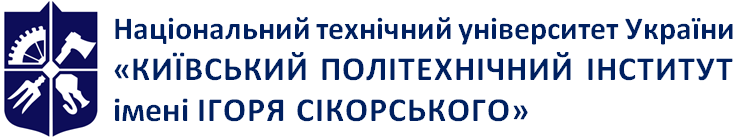 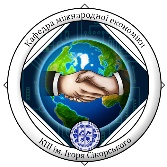 Кафедра міжнародної економікиЕКОНОМІКА ПРАЦІ І СОЦІАЛЬНО-ТРУДОВІ ВІДНОСИНИ Робоча програма навчальної дисципліни (Силабус)ЕКОНОМІКА ПРАЦІ І СОЦІАЛЬНО-ТРУДОВІ ВІДНОСИНИ Робоча програма навчальної дисципліни (Силабус)ЕКОНОМІКА ПРАЦІ І СОЦІАЛЬНО-ТРУДОВІ ВІДНОСИНИ Робоча програма навчальної дисципліни (Силабус)Рівень вищої освітиПерший  (бакалаврський)Галузь знань05 Соціальні та поведінкові наукиСпеціальність051 ЕкономікаОсвітня програмаМіжнародна економікаЕкономіка підприємстваЕкономічна кібернетикаУправління персоналом та економіка праціСтатус дисципліниНормативнаФорма навчанняОчна (денна)Рік підготовки, семестрІІІ курс, осінній семестрОбсяг дисципліни150 годин (5 кредитів)(лекції – 36 год., практичні заняття – 36 год., СРС – 78 год.)Семестровий контроль/ контрольні заходиЕкзамен, модульна контрольна робота, розрахункова роботаРозклад занятьhttp://rozklad.kpi.ua/Мова викладанняУкраїнська, англійськаІнформація про 
керівника курсу / викладачівЛекції проводить: к.е.н., доц., доцент кафедри МЕ, Черненко Наталя Олександрівна, chernenkonatasha0@gmail.com0677651109Практичні заняття проводить к.е.н., доц., доцент кафедри МЕ, Черненко Наталя Олександрівна, chernenkonatasha0@gmail.com Розміщення курсуЗмістовий модуль 1. «Трудовий потенціал та його використання в сучасних умовах».Розділ 1. Соціально-трудові відносини на ринку праці.Тема 1. Об’єкт, предмет і завдання дисципліни.Тема 2.Срудові ресурси і трудовий потенціал суспільства.Тема 3.Соціально-трудові відносини як система.Тема 4. Соціальне партнерство.Розділ 2. Ринок праці та механізм його функціонуванняТема 5. Ринок праці та його регулювання.Тема 6.Соціально-трудові відносини зайнятості.Змістовий модуль 2. «Економічний механізм оцінювання результатів трудової діяльності».Розділ 3. Нормування праці як основа організації виробництва.Тема 7.Організація  і нормування праці.Розділ 4. Персонал підприємства та продуктивність праці.Тема 8.Продуктивність і ефективність праці.Розділ 5. Організація оплати праці.Тема 9.Політика доходів і оплата праці.Тема 10. Планування праці. Тема 11.Аналіз, звітність, аудит у сфері праці.Тема 12. Моніторинг соціально-трудової сфери як інструмент регулювання й удосконалення соціально-трудових відносин.Тема 13. Міжнародна організація праці та її вплив на розвиток соціально-трудових відносин.№ з/пРезультати навчанняМетоди навчанняФорми оцінювання (контрольні заходи)Термін виконанняПобудова формалізованих моделей типової поведінки суб'єктів ринку праці на основі аналізу прийняття рішень “агрегованими” економічними суб'єктами.вирішення практичних задач та кейсів;показ слайдів, презентацій.Задачі, тести1-16-ий тижденьВиявлення загальних закономірностей економічного розвитку трудового потенціалу, людського капіталу політики доходів та оплати праці  на основі аналізу існуючих змін і тенденцій;Аналіз механізму взаємодії суб'єктів ринку праці і виявлення характеру наслідків прийнятих ними рішень для економічної кон'юнктури.метод проблемних ситуацій;робота з навчальною літературою, текстом.Тест3-17-ий тижденьПроведення власне макроекономічного аналізу політики доходів та оплати праці, тобто статистичне наповнення (підтвердження) теоретичних концепцій.метод ретроспекції (пригадування);навчальний диспут;вирішення практичних задач, кейсів.Задачі, тести16-18-ий тиждень№ з/пНазва теми лекції та перелік основних питань 
(перелік дидактичних засобів, завдання на СРС з посиланням на літературу)12Змістовий модуль 1. «Трудовий потенціал та його використання в сучасних умовах».1РОЗДІЛ 1. СОЦІАЛЬНО - ТРУДОВІ ВІДНОСИНИ НА РИНКУ ПРАЦІ.Лекція 1. Характеристика соціально-трудових відносин.Еволюція  та сучасне розуміння поняття «соціально–трудові відносини».Загальна характеристика системи соціально – трудових відносин.Сторони, суб’єкти, види, типи і рівні соціально – трудових відносин.Роботодавці і наймані  працівники в системі соціально – трудових відносин.Якість  трудового життя як критерій оцінки стану соціально – трудових відносин.Література основна: [1-9; 14, с. 43–78; 16, с. 13–58; 18, с. 12–108]. Додаткова: [1, 3].Завдання на СРС. Опрацювати з першоджерел тему «Держава як суб’єкт                соціально – трудових відносин».2Лекція 2. Форми соціально-трудових відносинТема 1. Праця як сфера життєдіяльності і основний  фактор виробництваПраця як активний процес діяльності людини, спрямованої на створення матеріальних і духовних цінностей.Основні елементи праці та їх змістовна характеристика.Вплив  науково-технічного прогресу на зміни змісту праці.Об’єкт, предмет, мета, задачі і структура дисципліни.Література основна: [1, 2-9, 10 с. 3–18, 30–36; 12, с. 13–58; 19, с. 12–68]. Додаткова: [1, 3, 10, 13].Завдання на СРС. З’ясувати механізм впливу науково-технічного прогресу на зміни змісту живої праці. Ознайомитися із визначеннями об’єкту і предмету дисципліни різними авторами підручників і посібників.3Лекція 3. Розвиток соціально-трудових відносинВплив організаційно – технічних факторів на трансформацію відносин у сфері праці.Вплив змін у відносинах власності на соціально-трудові відносини.Глобалізація економіки та відповідні зміни в соціально – трудовій сфері.Соціальне партнерство: сутність, роль, форми та чинники розвитку.Література основна: [17, с. 9–61]. Додаткова: [5-8]. Завдання на СРС. Розібратись за допомогою першоджерел з механізмом впливу організаційно – технічних факторів на соціально – трудову сферу.4Лекція 4. Соціальне партнерство. Сутність, показники, типи і соціальних структур трудового конфліктуОрганізаційно – правові засади регулювання соціально – трудових відносин у розвинутих країнах ЄС: Німеччині, Франції, Великобританії та Швеції.Регулювання соціально – трудових відносин в США.Оптимізація соціально – трудових відносин в Японії.Література основна: [13, с. 13–58; 18, с. 33–89]. Додаткова: [10].Завдання на СРС. Здійснити аналіз соціально – трудових відносин в розвинутих країнах у вигляді домашнього письмового завдання.5РОЗДІЛ 2. РИНОК ПРАЦІ ТА МЕХАНІЗМ ЙОГО ФУНКЦІОНУВАННЯЛекція 5. Ринок праці як підсистема ринкової економіки. Механізм функціонування сучасного ринку праці. Сегментація ринку праці за різними ознаками.Сутність понять «ринок праці», «ринок робочої сили», та «ринок робочих місць».Умови виникнення та ефективного функціонування сучасного ринку праці.Механізм функціонування сучасного ринку праці.Індивідуальна та сукупна пропозиції на ринку праці.Індивідуальний та сукупний попит на робочу силу.Література основна: [1-9, 16, с. 13–98, 130–136; 17, с. 43-88]. Додаткова: [14, 15-17].Завдання на СРС. Опрацювати по першоджерелам теми: «Забезпечення зайнятості населення» та «Безробіття, форми і причини».6Лекція 6. Теоретичні підходи до аналізу ринку праці. Інфраструктура ринку праці. Особливості й етапи формування ринку праці в Україні. Характеристика міжнародного та вітчизняного ринків праціТенденції розвитку та міжнародного ринку праці: глобалізація, динамізм міграційних процесів, використання міжнародних норм по праці.Пожвавлення міжнародної трудової міграції, причини і наслідки.Роль «Міжнародної організації праці».Особливості і етапи  формування ринку праці в Україні.Література основна: [13, с. 3–18, 30–36; 14, с. 13–58; 15, с. 12–68; 19, с. 9–61]. Додаткова: [1, 3, 10, 17].Завдання на СРС.  Ознайомитись з причинами нелегальної трудової міграції.  Підготуватись до тестового експрес-контролю на лекції.Змістовий модуль 2. «Економічний механізм оцінювання результатів трудової діяльності».7РОЗДІЛ 3.  НОРМУВАННЯ ПРАЦІ ЯК ОСНОВА ОРГАНІЗАЦІЇ ВИРОБНИЦТВАЛекція 7 . Сутність і задачі нормування праціРоль нормування праці в ефективній організації  виробничої діяльності підприємства.Структура  виробничого процесу в машинобудуванні. Операція як планово-облікова одиниця виробничої діяльності. Структура виробничої операції.Об’єкти нормування праці на підприємстві.Література основна: [1, 2-9, 15 с. 33–48; 16, с. 23–50; 18, с. 22–38]. Додаткова: [2, 5, 11, 13-15].Завдання на СРС. З’ясувати сутність і мету технологічного та трудового розділення виробничої операції. Здійснити якісний порівняльний аналіз трудового процесу робітників і управлінського персоналу. 8Лекція 8. Класифікація витрат робочого часу та склад норми часуРозділення затрат робочого часу виконавців робіт на стандартні елементи , їх індексація, класифікація та аналіз.Змістовна характеристика стандартних елементів затрат робочого часу.Повна норма затрат часу як калькуляція необхідних для виконання роботи чи операції затрат часу  виконавців.Склад повної норми часу в залежності від організаційного типу виробництва.Література основна: [1, 2-9, 14 с. 3–18; 15 с. 30–36; 16, с. 13–58]. Додаткова: [8, 9].Завдання на СРС . З’ясувати з літературних першоджерел принципи визначення організаційного типу виробництва. Ознайомитись із схемами класифікації затрат робочого часу, запропонованими  різними фахівцями.9Лекція 9. Система норм і нормативів праціРізновиди норм по праці та їх призначення.Сутнісна характеристика норм часу, виробітку, чисельності, обслуговування, підлеглості. Особливості нормованого завдання.Математична модель залежності між нормою часу та нормою виробітку.Література основна: [1,2-9, 12, с. 46–87; 15, с. 60–76]. Додаткова: [1, 3, 10].Завдання на СРС. З’ясувати, для яких категорій персоналу підприємства використовується нормоване завдання. Розв’язати індивідуальне завдання з теми.10Лекція 10. Методи  нормування праціМетоди і способи встановлення норм по праці.Змістовна сутність сумарних і аналітичних методів нормування праці.Найбільш поширені  способи встановлення трудових норм.Переваги технічно обґрунтованих норм.Особливості нормування праці управлінського персоналу.Література основна: [12, с. 3–18; 13, с. 43–58; 15, с.41–69]. Додаткова: [12-16].Завдання на СРС.  Здійснити порівняльний аналіз переваг і недоліків сумарних і аналітичних методів нормування праці.  Ознайомитись із схемами класифікації методів і способів нормування праці, які  запропоновані різними авторами.11Лекція 11. Вивчення витрат робочого часу спостереженням. Вивчення затрат робочого часу. Спостереження за виконавцями робіт    1. Змістовна характеристика фотографії робочого часу та хронометражу.    2.  Сутність індивідуальної, групової, масової фотографії робочого часу та            методу миттєвих спостережень.    3.  Методика складання фактичного та нормативного (планового) балансу         затрат робочого часу.    4.  Організація  нормування праці на підприємстві.Література основна: [1-9, 15, с. 3–18; 16, с. 13–58]. Додаткова: [5, 8, 10].Завдання на СРС. Виконати перше завдання модульної контрольної роботи. Уточнити зміст етапів проведення хронометражу.12Лекція 12. Нормування праці управлінського персоналу.Нормативні матеріали для встановлення норм по праці. Вивчення витрат робочого часу спостереженнямКласифікація нормативних матеріалів по праці.Система норм і нормативів по праці як складова нормативної бази підприємства.Методика розробки нормативів праці.Мікроелементні системи нормативів та особливості їх використання у практичній діяльності.Література основна: [1-9, 17 с. 3–69]. Додаткова: [1,14].Завдання на СРС. Виконати домашнє завдання з розробки мікроелементної моделі трудового процесу.  Здійснити аналіз переваг і недоліків  застосування мікроелементних нормативів.13РОЗДІЛ 4. ПЕРСОНАЛ ПІДПРИЄМСТВА ТА ПРОДУКТИВНІСТЬ ПРАЦІ Лекція 13. Персонал підприємства, його склад, структура і класифікація.  Набір та підготовка персоналу підприємства. Визначення чисельності окремих категорій персоналу підприємства.Характеристика персоналу підприємства та його структура.Показники чисельності, структури та руху персоналу.Система управління персоналом.Поточні витрати на персонал та їх ефективність.Література основна: [1; 2-9; 14, с. 3–18, 30–36; 16, с. 13–58; 17, с. 12–68]. Додаткова: [1, 3].Завдання на СРС.  З’ясувати вплив науково-технічного прогресу та інноваційних технологій на зміни в структурі персоналу виробничого підприємства.  Виконати домашнє завдання з теми.14Лекція 14. Продуктивність праці, показники та методи її вимірювання. Чинники та резерви зростання продуктивності праці. Зміст і критерії оцінки ефективності праці.Продуктивність праці і методи її виміру.Показники рівня продуктивності праці.Резерви і фактори зростання продуктивності праці.Література основна: [1; 10, с. 3–36; 12, с. 13–58;  15, с. 12–68]. Додаткова: [1, 3, 10].Завдання на СРС. Ознайомитись з вимірювачами обсягів виробництва продукції.  Розв’язати тести з теми, запропонованої у вигляді  домашнього завдання.15РОЗДІЛ 5. ОРГАНІЗАЦІЯ ОПЛАТИ ПРАЦІЛекція 15. Сутність, функції, структура та принципи організації заробітної плати.Елементи організації заробітної плати. Тарифна система оплати праці.Тема 4. Організація праці на підприємстві.Сутність і функції заробітної плати.Принципи організації оплати праці на підприємстві.Структура фонду заробітної плати.Література основна: [11, с. 3–18; 15, с. 12–68; 16,  с. 9–61]. Додаткова: [2,9,10].Завдання на СРС.  З’ясувати  особливості  формування фонду заробітної плати госпрозрахункових  і бюджетних організацій. Виконати домашнє завдання з теми.16Лекція 16. Система оплата праці. Тарифна система оплати праці.Економічна сутність відрядної і почасової форм оплати праці.Характеристика відрядних та почасових систем оплати праці.Тарифна та безтарифна системи оплати праці.Штатно-окладна система оплати праці.Література основна: [1; 2-9; 11, с. 3–56; 12, с. 43–117]. Додаткова: [11, 14].Завдання на СРС.  З’ясувати  сфери використання основних систем оплати праці.  Підготуватись до тестового експрес-контролю на лекції.17Лекція 17. Організація преміювання персоналу підприємства.1. Види премій та джерела преміювання.2. Змістовна характеристика термінів «показник преміювання» та «умова преміювання».3. Мотивація трудової діяльності.4. Досвід зарубіжних розвинутих країн в організації стимулювання праці.Література основна: [11, с. 3–18, 33–39; 12, с. 13–58; 14, с. 3–4]. Додаткова: [7-9, 12,13].Завдання на СРС. Ознайомитись із сутністю державного регулювання оплати праці. Виконати домашнє завдання з розв’язування тестів з теми, що вивчається.18Лекція 18. Поняття соціального захисту та його основні напрямки в сфері праці.Концептуальні засади розбудови вітчизняної моделі соціально – трудових відносин.Забезпечення продуктивної зайнятості населення.Напрями регулювання трудових доходів.Розвиток договірного регулювання соціально – трудових відносин.Література основна: [1-19]. Додаткова: [1-16].Завдання на СРС. Оформити модульну контрольну роботу, РР. Підготуватись до тестового експрес – контролю на лекції.№ з/пНазва теми заняттяЗмістовий модуль 1. «Трудовий потенціал та його використання в сучасних умовах».РОЗДІЛ 1. СОЦІАЛЬНО - ТРУДОВІ ВІДНОСИНИ НА РИНКУ ПРАЦІ.1Практичне  заняття 1. Праця як сфера життєдіяльності і основний фактор виробництва.   Мета, завдання і зміст практичних занять з «економіка праці та соціально – трудові відносини». Зміст праці як активного процесу діяльності людини.Мета і завдання семінарських і практичних  занять.Організаційні і методичні аспекти вивчення дисципліни.Зміст праці як активного  процесу діяльності людини, спрямованої на виробництво корисних продуктів.Характеристика основних елементів праці.Видача завдань на підготовку рефератів з дисципліни.Література основна: [1, 2-9, 10 с. 3–18, 30–36; 12, с. 13–58; 3–4; 19, с. 12–68]. Додаткова: [1, 3, 10, 13].Завдання на СРС. З’ясувати механізм впливу науково-технічного прогресу на зміни змісту живої праці. Ознайомитися із визначеннями об’єкту і предмету дисципліни різними авторами підручників і посібників.2Практичне  заняття 2. Сутність і задачі нормування праціНормування праці як базовий фактор організації  виробничої діяльності підприємства.Структура виробничого процесу.Виробнича операція як основна планово-облікова одиниця виробничої діяльності . Технологічне і трудове розділення операції.Об’єкти нормування праці.Література основна: [1, 2-9, 15 с. 33–48, 30–36; 16, с. 23–50; 18, с. 22–38]. Додаткова: [2, 5, 11, 13-15].Завдання на СРС. З’ясувати сутність і мету технологічного та трудового розділення виробничої операції. Здійснити якісний порівняльний аналіз трудового процесу робітників і управлінського персоналу. РОЗДІЛ 2. РИНОК ПРАЦІ ТА МЕХАНІЗМ ЙОГО ФУНКЦІОНУВАННЯПрактичне заняття 6. Ринок праці як підсистема ринкової економіки. Механізм функціонування сучасного ринку праці. Сегментація ринку праці за різними ознаками.Теоретичні підходи до аналізу ринку праці. Інфраструктура ринку праці. Особливості й етапи формування ринку праці в Україні. Характеристика міжнародного та вітчизняного ринків праціКількісний та якісний, статистичний та динамічний, об’єктивний та суб’єктивний підходи до вивчення явищ на ринку праці.Механізм функціонування регульованого ринку праці.Класифікація та сегментація ринків праці.Література основна: [1-9; 16, с. 13–98, 130–136; 17, с. 43-88]. Додаткова: [14, 15-17].Завдання на СРС. Опрацювати по першоджерелам теми: «Забезпечення зайнятості населення» та «Безробіття, форми і причини».Змістовий модуль 2. «Економічний механізм оцінювання результатів трудової діяльності».РОЗДІЛ 3.  НОРМУВАННЯ ПРАЦІ ЯК ОСНОВА ОРГАНІЗАЦІЇ ВИРОБНИЦТВА3Практичне заняття 7.  Класифікація витрат робочого часу та склад норми часуРозглянути розділення затрат робочого часу  виконавця робіт на стандартні елементи та їх класифікація.Надати змістовну  характеристику стандартних елементів затрат робочого часу.Здійснити аналіз стандартних елементів затрат робочого часу з метою визначення тих з них, які необхідні для виконання виробничого завдання.Література основна: [1, 2-9, 14 с. 3–18; 15 с. 30–36; 16, с. 13–58]. Додаткова: [8, 9].Завдання на СРС . З’ясувати з літературних першоджерел принципи визначення організаційного типу виробництва. Ознайомитись із схемами класифікації затрат робочого часу, запропонованими  різними фахівцями.4Практичне заняття 8. Система норм і нормативів праціРозглянути склад повної норми часу в залежності від організаційного типу виробництва.Розв’язати задачі щодо визначення величини норм штучного та штучно-калькуляційного часу для заготівельних, обробляючих та складальних операцій в машинобудуванні.Література основна: [1,2-9, 12, с. 46–87; 15, с. 60–76]. Додаткова: [1, 3, 10].Завдання на СРС. З’ясувати, для яких категорій персоналу підприємства використовується нормоване завдання. Розв’язати індивідуальне завдання з теми.5Практичне заняття 9. Базові види норм по праціНадати змістовну характеристику базових норм по праці: норми праці, виробітку, чисельності, обслуговування, підлеглості, нормованого завдання.Розв’язати тести з пройденого матеріалу по темі: «Нормування праці»Література основна: [12, с. 3–18; 13, с. 43–58; 15, с.41–69]. Додаткова: [12-16].Завдання на СРС.  Здійснити порівняльний аналіз переваг і недоліків сумарних і аналітичних методів нормування праці.  Ознайомитись із схемами класифікації методів і способів нормування праці, які  запропоновані різними авторами.6Практичне заняття  10. Вивчення витрат робочого часу спостереженням. Вивчення затрат робочого часу. Спостереження за виконавцями робіт.  Вивчення затрат робочого часу за допомогою фотографії робочого часу.Надати характеристику основних методів проведення спостережень.Ознайомитись із особливостями застосування індивідуальної, групової, масової фотографії робочого часу та методу миттєвих спостережень.Опрацювати індивідуальні дані фотографії робочого часу і скласти фактичний і нормативний баланси затрат робочого часу.Література основна: [1-9, 15, с. 3–18; 16, с. 13–58]. Додаткова: [5, 8, 10].Завдання на СРС. Виконати перше завдання модульної контрольної роботи. Уточнити зміст етапів проведення фотографії робочого часу.7Практичне заняття 11 . Вивчення витрат робочого часу спостереженням. Вивчення затрат робочого часу. Спостереження за виконавцями робіт. Вивчення затрат робочого часу за допомогою хронометражу та фотохронометражу.Провести аналіз результатів складання фактичного і нормативного балансів затрат робочого часу.Здійснити опис етапів проведення хронометражу і фотохронометражу.Виконати індивідуальне завдання з визначення нормативної тривалості елемента трудового процесу.Видати завдання на модульну контрольну роботу.Література основна: [1-9, 15, с. 3–18; 16, с. 13–58]. Додаткова: [5, 8, 10].Завдання на СРС. Виконати перше завдання модульної контрольної роботи. Уточнити зміст етапів проведення хронометражу та фотохронометражу.8 Практичне заняття 12.  Нормування праці управлінського персоналу.Методи встановлення трудових нормЗдійснити аналіз письмового розв’язання тестів по темі «Нормування праці».Розглянути сутність сумарного та аналітичного методу нормування праці.Надати характеристику способів визначення  трудових норм.Література основна: [13, с. 43–58; 15, с.41–69]. Додаткова: [11-14].Завдання на СРС.  Здійснити аналіз переваг і недоліків методів встановлення трудових норм.  Ознайомитись із схемами класифікації методів і способів нормування праці, які  запропоновані різними авторами.9Практичне заняття 13. Нормування праці управлінського персоналу.Нормативні матеріали для встановлення норм по праціНадати  склад та класифікацію нормативних матеріалів з праці у вигляді блок-схеми.Здійснити короткий опис етапів розробки нормативних матеріалів.Розглянути приклад  мікроелементного нормування тривалості трудового елемента операції.Розробити мікроелементну модель простого ручного виробничого процесу ( у вигляді письмового завдання).Література основна: [1-9, 17 с. 3–69]. Додаткова: [1,14].Завдання на СРС. Виконати домашнє завдання з розробки мікроелементної моделі трудового процесу. Здійснити аналіз переваг і недоліків  застосування мікроелементних нормативів.10РОЗДІЛ 4. ПЕРСОНАЛ ПІДПРИЄМСТВА ТА ПРОДУКТИВНІСТЬ ПРАЦІ Практичне заняття 14.  Персонал підприємства, його склад, структура і класифікація.  Набір та підготовка персоналу підприємства. Визначення чисельності окремих категорій персоналу підприємства. Продуктивність праці, показники та методи її вимірювання. Чинники та резерви зростання продуктивності праці.Закріпити теоретичний матеріал розв’язанням індивідуальних задач з визначення чисельності технологічних і обслуговуючих робітників та управлінського персоналу. Розв’язати тести з пройденого матеріалу по темі « Персонал підприємства і продуктивність праці».Література основна: [1, 2-9, 14, с. 3–18, 30–36; 16, с. 13–58; 17, с. 12–68]. Додаткова: [1, 3].Завдання на СРС.  З’ясувати вплив науково-технічного прогресу та інноваційних технологій на зміни в структурі персоналу виробничого підприємства.  Виконати домашнє завдання з теми.11РОЗДІЛ 5. ОРГАНІЗАЦІЯ ОПЛАТИ ПРАЦІПрактичне заняття 15. Сутність, функції, структура та принципи організації заробітної плати. Елементи організації заробітної плати. Тарифна система оплати праці.Формування фонду заробітної плати підприємстваНадати  сутнісну характеристику терміну «фонд заробітної плати».Розкрити джерела формування фонду заробітної плати підприємства.Розглянути  структурні  складові фонду заробітної плати.Розв’язати індивідуальні завдання з теми.Література основна: [11, с. 3–18; 15, с. 12–68; 16,  с. 9–61]. Додаткова: [2,9,10].Завдання на СРС.  З’ясувати  особливості  формування фонду заробітної плати госпрозрахункових  і бюджетних організацій. Виконати домашнє завдання з теми.12Практичне заняття 16. Система оплата праці. Тарифна система оплати праці.Розкрити сутність форм і основних  систем оплати праці.Розглянути особливості тарифної і безтарифної системи оплати праці.Здійснити аналіз переваг і недоліків  найбільш розповсюджених систем оплати праці.Література основна: [1; 2-9; 11, с. 3–56; 12, с. 43–117]. Додаткова: [11, 14].Завдання на СРС.  З’ясувати  сфери використання основних систем оплати праці.  13Практичне заняття 17. Організація преміювання персоналу підприємства.Розглянути види премій та джерела преміювання.Розкрити зміст понять «показник преміювання» та «умова преміювання».Розв’язати індивідуальні завдання з розрахунків розмірів премій технологічних та обслуговуючих робітників.Література основна: [11, с. 3–18, 33–39; 12, с. 13–58; 14, с. 3–4]. Додаткова: [7-9, 12,13].Завдання на СРС. Ознайомитись із сутністю державного регулювання оплати праці. Виконати домашнє завдання з розв’язування тестів з теми, що вивчається.18Практичне заняття 18. Проведення МКР та підведення підсумків вивчення дисципліниАналіз результатів виконання модульної контрольної роботи.Здача РР (захист).Оголошення результатів рейтингової оцінки роботи студентів.Завдання на СРС. Підготуватись до тестового експрес – контролю на лекції, підготуватися до екзамену.№ з/пНазва теми, що виноситься на самостійне опрацюванняКількість годин СРС12УС/УП/УК/УЕЗмістовий модуль 1. «Трудовий потенціал та його використання в сучасних умовах».1РОЗДІЛ 1. СОЦІАЛЬНО-ТРУДОВІ ВІДНОСИНИ НА РИНКУ ПРАЦІСистема соціально – трудових відносин та її складові.Завдання на СРС. Опрацювати з першоджерел тему «Держава як суб’єкт соціально – трудових відносин».Література основна: [1-9; 14, с. 43–78; 16, с. 13–58; 18, с. 12–108]. Додаткова: [1, 3].2/2/2/42Фактори трансформації соціально – трудових відносинЗавдання на СРС. Розібратись за допомогою першоджерел з механізмом впливу організаційно – технічних факторів на соціально – трудову сферу. Література основна: [17, с. 9–61]. Додаткова: [5-8]. 2/2/2/43Зарубіжний досвід регулювання соціально – трудових відносинЗавдання на СРС.  Здійснити аналіз соціально – трудових відносин в розвинутих країнах у вигляді домашнього письмового завдання. Література основна: [13, с. 13–58; 18, с. 33–89]. Додаткова: [10].2/2/2/64РОЗДІЛ 2. РИНОК ПРАЦІ ТА МЕХАНІЗМ ЙОГО ФУНКЦІОНУВАННЯ Сутність і роль ринку праці в економічній системі та механізм  його функціонуванняЗавдання на СРС. Опрацювати по першоджерелам теми: «Забезпечення зайнятості населення» та «Безробіття, форми і причини». Література основна: [1-9; 16, с. 13–98, 130–136; 17, с. 43-88]. Додаткова: [14, 15-17]. 2/2/2/4Змістовий модуль 2. «Економічний механізм оцінювання результатів трудової діяльності».5РОЗДІЛ 3. НОРМУВАННЯ ПРАЦІ ЯК ОСНОВА ОРГАНІЗАЦІЇ ВИРОБНИЦТВА Праця як сфера життєдіяльності і основний фактор виробництва.   Завдання на СРС. З’ясувати механізм впливу науково-технічного прогресу на зміни змісту живої праці. Ознайомитися із визначеннями об’єкту і предмету дисципліни різними авторами підручників і посібників.Література основна: [1, 2-9, 10 с. 3–18, 30–36; 12, с. 13–58; 3–4; 19, с. 12–68]. Додаткова: [1, 3, 10, 13].     2/2/2/26Сутність, значення і об’єкти нормування праці.Завдання на СРС. З’ясувати сутність і мету технологічного та трудового розділення виробничої операції. Здійснити якісний порівняльний аналіз трудового процесу робітників і управлінського персоналу. Література основна: [1, 2-9, 15 с. 33–48, 30–36; 16, с. 23–50; 18, с. 22–38].  Додаткова: [2, 5, 11, 13-15].2/2/2/27Затрати робочого часу виконавця та їх класифікація.Завдання на СРС . З’ясувати з літературних першоджерел принципи визначення організаційного типу виробництва. Ознайомитись із схемами класифікації затрат робочого часу, запропонованими  різними фахівцями.Література основна: [1, 2-9, 14 с. 3–18; 15 с. 30–36; 16, с. 13–58]. Додаткова: [8, 9].2/2/2/28Склад повної норми штучного часу та її розрахунокЗавдання на СРС. З’ясувати, для яких категорій персоналу підприємства використовується нормоване завдання. Розв’язати індивідуальне завдання з теми. Література основна: [1,2-9, 12, с. 46–87; 15, с. 60–76]. Додаткова: [1, 3, 10].2/2/2/29Базові види норм по праці. Завдання на СРС.  Здійснити порівняльний аналіз переваг і недоліків сумарних і аналітичних методів нормування праці.  Ознайомитись із схемами класифікації методів і способів нормування праці, які  запропоновані різними авторами.Література основна: [12, с. 3–18; 13, с. 43–58; 15, с.41–69]. Додаткова: [12-16].2/2/2/210Методи встановлення трудових нормЗавдання на СРС.  Здійснити аналіз переваг і недоліків методів встановлення трудових норм.  Ознайомитись із схемами класифікації методів і способів нормування праці, які  запропоновані різними авторами.Література основна: [13, с. 43–58; 15, с.41–69]. Додаткова: [11-14].2/2/2/211Нормативні матеріали для встановлення норм по праціЗавдання на СРС. Виконати домашнє завдання з розробки мікроелементної моделі трудового процесу.  Здійснити аналіз переваг і недоліків  застосування мікроелементних нормативів.Література основна: [1-9, 17 с. 3–69]. Додаткова: [1,14].2/2/2/212Вивчення затрат робочого часу за допомогою фотографії робочого часу.Завдання на СРС. Виконати перше завдання модульної контрольної роботи. Уточнити зміст етапів проведення фотографії робочого часу.Література основна: [1-9, 15, с. 3–18; 16, с. 13–58]. Додаткова: [5, 8, 10].2/2/2/213Вивчення затрат робочого часу за допомогою хронометражу та фотохронометражуЗавдання на СРС. Виконати перше завдання модульної контрольної роботи. Уточнити зміст етапів проведення хронометражу та фотохронометражу.Література основна: [1-9, 15, с. 3–18; 16, с. 13–58]. Додаткова: [5, 8, 10].2/2/2/214РОЗДІЛ 4. ПЕРСОНАЛ ПІДПРИЄМСТВА ТА ПРОДУКТИВНІСТЬ ПРАЦІ Визначення чисельності персоналу підприємства та рівня його продуктивності праціЗавдання на СРС.  З’ясувати вплив науково-технічного прогресу та інноваційних технологій на зміни в структурі персоналу виробничого підприємства.  Виконати домашнє завдання з теми.Література основна: [1, 2-9, 14, с. 3–18, 30–36; 16, с. 13–58; 17, с. 12–68]. Додаткова: [1, 3].2/2/2/215РОЗДІЛ 5. ОРГАНІЗАЦІЯ ОПЛАТИ ПРАЦІ Формування фонду заробітної плати підприємстваЗавдання на СРС.  З’ясувати  особливості  формування фонду заробітної плати госпрозрахункових  і бюджетних організацій. Виконати домашнє завдання з теми.Література основна: [11, с. 3–18; 15, с. 12–68; 16,  с. 9–61]. Додаткова: [2,9,10].2/2/2/216Форми і системи оплати праціЗавдання на СРС.  З’ясувати  сфери використання основних систем оплати праці.  Література основна: [1; 2-9; 11, с. 3–56; 12, с. 43–117]. Додаткова: [11, 14].2/2/2/217Організація преміювання персоналу на підприємстві.Завдання на СРС. Ознайомитись із сутністю державного регулювання оплати праці. Виконати домашнє завдання з розв’язування тестів з теми, що вивчається. Література основна: [11, с. 3–18, 33–39; 12, с. 13–58; 14, с. 3–4]. Додаткова: [7-9, 12,13]. 2/2/2/218Підготовка до модульної контрольної роботи4/4/4/419Розрахункова робота 10/10/10/-20Підготовка до екзамену30/30/30/30Всього, год.Всього, год.78/78/78/78КритерійКритерійПерший календарний контрольДругий календарний контрольТермін календарного контролю Термін календарного контролю Тиждень 8Тиждень 14Умови отримання позитивної оцінкиПоточний рейтинг ≥ 10 балів≥ 30 балівЗаохочувальні балиЗаохочувальні балиКритерійВаговий балНаписання тез, статті, оформлення розрахункової роботи як наукової роботи для участі у конкурсі студентських наукових робіт (за тематикою навчальної дисципліни)5 балівУчасть у міжнародних, всеукраїнських та/або інших заходах та/або конкурсах (за тематикою навчальної дисципліни)5 балів№ з/пКонтрольний захід оцінювання*%Ваговий балКількістьРазом1.Презентація й публічний виступ, участь у обговореннях та доповнення, звітування з тематичних завдань70%215302.Модульна контрольна робота15%101103.Індивідуальне завдання15%10110РазомРазомРазомРазом50Кількість балівОцінка100-95Відмінно94-85Дуже добре84-75Добре74-65Задовільно64-60ДостатньоМенше 60НезадовільноНайменування операції техпроцесуОрганізація виробничого процесу обробки деталіТoп, хв. Коо, %Кто, %∑Тпз,  хв. Квідп., %Виготовлення литих заготовокПартіями по 80 шт. 2,510-20+N12Термічна обробка заготовокПартіями по 40 шт. 4,010-10+N12Фрезерна операціяПоштучно2+N85-5Свердлильна операціяПоштучно0,534-5Шліфувальна операціяПоштучно1+N46-5Контрольна операціяПоштучно0,5+N53-4Події та найменування видів витрат робочого часуПоточний час настання подій, закінчення робіт та інших елементів витрат робочого часуПоточний час настання подій, закінчення робіт та інших елементів витрат робочого часуТривалість, хв.Події та найменування видів витрат робочого часугод.хв.Тривалість, хв.Початок спостереження (початок зміни)800-З’явився на робочому місці8066Очікування майстра8137Отримання завдання, інструктаж майстра8229Встановлення та регулювання пристрою для обробки828+NОчікування заготовок848-NВстановлення та зняття деталі, активний нагляд за роботою верстата (оперативний час роботи)930Відсутній на робочому місці94414Оперативний час роботи102945Відсутній на робочому місці104819Оперативний час роботи112032Очікування ремонту пристрою1130+NРемонт пристрою1150-NВідсутній на робочому місці, початок обідньої перерви1200Закінчення обідньої перерви1300Не врахов.Відсутній на робочому місці13044Оперативний час роботи1510126Відсутній на робочому місці152111Оперативний час роботи163069Здача готових деталей контролерові ВТК164212Прибирання робочого місця16557Закінчення зміни  17005ВСЬОГОВСЬОГОВСЬОГО480Кваліфікаційний розряд робіт3456Тарифний коефіцієнт1,872,062,262,49Найменування продукції та робітКількість, шт.Технологічна трудомісткість, н-г/шт.Середній кваліфікаційний розряд робітШтамп А50204Штамп Б60505Штамп В201104Пресформа А25404Пресформа Б401255Пристосування А20154Пристосування Б10254Запчастини А20053Запчастини Б40023Виготовлення комплекту деталей нестандартного обладнання А27006Виготовлення комплекту деталей нестандартного обладнання Б123005